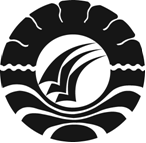 SKRIPSIPENGARUH MODEL PEMBELAJARAN INKUIRI TERBIMBING TERHADAP HASIL BELAJAR PESERTA DIDIK KELAS XI IPA SMAN 11 BULUKUMBA (Studi Pokok Laju Reaksi)DARMAWATI1413040012PROGRAM STUDI PENDIDIKAN KIMIAJURUSAN KIMIAFAKULTAS MATEMATIKA DAN ILMU PENGETAHUAN ALAMUNIVERSITAS NEGERI MAKASSAR2019ABSTRAKDarmawati, 2018. Pengaruh Model Pembelajaran Inkuiri Terbimbing terhadap Hasil Belajar Peserta Didik Kelas XI IPA SMAN 11 Bulukumba (Studi Pokok Laju Reaksi). Skripsi. Program Studi Pendidikan Kimia. Jurusan Kimia, Fakultas Matematika dan Ilmu Pengetahuan Alam. Universitas Negeri Makassar (dibimbing oleh Pince Salempa dan Taty Sulastry).Penelitian ini adalah penelitian quasy experiment yang bertujuan untuk mengetahui pengaruh model pembelajaran inkuiri terbimbing terhadap hasil belajar peserta didik kelas XI IPA SMAN 11 Bulukumba pada materi pokok laju reaksi tahun pelajaran 2018/2019. Desain penelitian adalah post-test only control design. Populasi penelitian ini adalah peserta didik kelas XI IPA SMAN 11 Bulukumba yang terdiri dari tiga kelas. Pengambilan sampel dilakukan secara acak. Kelas XI IPA3 sebagai kelas eksperimen dan kelas XI IPA1 sebagai kelas kontrol yang masing-masing berjumlah 30 peserta didik. Kelas eksperimen dibelajarkan dengan model pembelajaran inkuiri terbimbing dan kelas kontrol dibelajarkan dengan model pembelajaran konvensional. Variabel bebas pada penelitian ini adalah model pembelajaran inkuiri terbimbing dan model pembelajaran konvensional. Variabel terikatnya adalah  hasil belajar peserta didik yang terdiri dari kognitif, afektif dan psikomotorik. Data afektif diperoleh melalui pengisian lembar penilaian afektif yaitu disiplin, tanggungjawab, percaya diri, jujur dan kerja sama secara berturut-turut memperoleh nilai 82.29, 89.16, 85.00, 87.91 dan 90.83 pada kelas eksperimen, sedangkan pada kelas kontrol secara berturut-turut 81.45, 86.87, 84.17, 86.04, dan 88.12. Data psikomotorik diperoleh melalui pengisian lembar penilaian psikomotorik yaitu kinerja proses, kinerja produk dan presentasi, secara berturut-turut memperoleh nilai 94.28, 95.93, dan 88.09 pada kelas ekperimen, sedangkan pada kelas secara berturut-turut 90.35, 94.58 dan 84.76. Data kognitif diperoleh dengan memberikan tes hasil belajar pada akhir pembelajaran. Data kognitif dianalisis dengan menggunakan statistik deskriptif dan statistik inferensial. Hasil pengujian hipotesis menggunakan uji Mann-Whitney diperoleh nilai Zhitung = 6.65 pada α = 0,05 dan Ztabel = 1.64. Oleh karena itu, Zhitung > Ztabel artinya H0 ditolak dan H1 diterima. Ada pengaruh model pembelajaran inkuiri terbimbing terhadap hasil belajar peserta didik kelas XI IPA SMAN 11 Bulukumba pada materi laju reaksi.Kata Kunci : Inkuri terbimbing, hasil belajar, laju reaksi. DAFTAR PUSTAKA[1]	A. Auliah, “Penerapan Pembelajaran Siklus Belajar Setting Kooperatif STAD pada Siswa Kelas XI IPA1 SMA Negeri 1 Sungguminasa (Studi pada Materi Pokok Laju Reaksi),” CHEMICA, vol. 10, no. 1, pp. 28–35, 2012.[2]	L. Hakim, S. Sugiarti, and J. Jusniar, “PENGEMBANGAN LEMBAR KERJA SISWA (LKS) BERBASIS INKUIRI TERBIMBING PADA MATERI POKOK LAJU REAKSI UNTUK SISWA KELAS XI IPA SMA,” J. NALAR Pendidik., vol. 6, no. 1, pp. 47–54, 2018.[3]	Z. A. Ruslan, M. Yunus, and A. Auliah, “Pengaruh Model Pembelajaran Discovery terhadap Perkembangan Sikap Ilmiah dan Hasil Belajar Peserta Didik Kelas XI MIA SMAN 1 Bulukumba (Studi pada Materi Pokok Laju Reaksi),” CHEMICA, vol. 15, no. 1, pp. 114–124, 2014.[4]	S. Side, T. Sulastry, and R. Supardi, “Pengaruh Pemberian Kuis di Awal Pembelajaran pada Model Pembelajaran Inkuiri Terhadap Hasil Belajar Siswa Kelas X SMK Negeri 2 Parepare (Studi pada Materi Pokok Ikatan Kimia),” CHEMICA, vol. 18, no. 1, pp. 26–34, 2017.[5]	R. Salam, Z. Zunaira, and R. Niswaty, “Meningkatkan Hasil Belajar Membuat Dokumen melalui Penggunaan Model Pembelajaran Kooperatif Tipe Make a Match (Mencari Pasangan),” J. Off., vol. 2, no. 2, pp. 173–180, 2016.